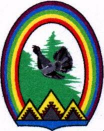 Городской округ РадужныйХанты-Мансийского автономного округа – Югры ДУМА ГОРОДА РАДУЖНЫЙРЕШЕНИЕот 30 ноября 2023 года	        № 306О внесении изменений в решение Думы города Радужный от 11.04.2016 № 117 «О структуре администрации города Радужный»	Во исполнение пункта 8 постановления Губернатора Ханты-Мансийского автономного округа – Югры от 13.04.2023 № 47 «О реорганизации и о перераспределении отдельных функций и полномочий некоторых исполнительных органов Ханты-Мансийского автономного округа – Югры», в целях синхронизации системы органов управления, реализующих молодежную политику с аналогичной региональной системой в сфере молодежной политики с учетом приоритетности и политической значимости работы с молодежью, Дума города Радужный решила:1. Внести в приложение к решению Думы города от 11.04.2016 № 117 «О структуре администрации города Радужный» изменение, изложив приложение в новой редакции согласно приложению к настоящему решению.2. Решение вступает в силу с 07.12.2023.Заместитель председателя Думы города 	      Е.В. Орлова«___» ___________ 2023 годаПриложениек решению Думы городаот 30.11.2023 № 306«Приложениек решению Думы городаот 11.04.2016 № 117Структураадминистрации города Радужныйорганизационно-правовой комитетюридическое управлениеорганизационное управлениеотдел по организации делопроизводства и электронного документооборотакомитет финансовуправление учета, отчетности и кассового исполнения бюджетабюджетное управлениеуправление доходовКомитет по управлению муниципальным имуществомотдел жилищной политикиотдел по управлению земельными ресурсамиуправление учета и распоряжения муниципальной собственностьюотдел по управлению муниципальным имуществомотдел бухгалтерского учета муниципального имуществаотдел экономики и закупокуправление экономики и прогнозированияотдел экономического анализа и прогнозированиясектор охраны труда и социально - трудовых отношенийуправление по организации деятельности муниципального центра управления управление учета и отчетностиуправление гражданской защиты и обеспечения безопасности населенияуправление архитектуры и градостроительствауправление жилищно-коммунального хозяйства, транспорта, связи и муниципального контроляотдел муниципального контроляотдел природных ресурсов и экологииотдел ценообразованияуправление образованияотдел учета и отчетностиотдел экономики и прогнозированияотдел общего образованияотдел дополнительного образования отдел организационно-правового и ресурсного сопровожденияуправление культуры, спорта и молодежной политикиотдел молодежной политикиотдел культуры и искусстваотдел по физической культуре и спортуотдел экономики, учета и отчетностиуправление инвестиционной деятельности и развития предпринимательстваотдел муниципального финансового контроляотдел по обеспечению деятельности комиссии по делам несовершеннолетних и защите их правотдел по работе с общественными организациями и профилактике экстремизмаотдел записи актов гражданского состоянияотдел муниципальной службы и кадровой политикиотдел организации закупокотдел информационных технологий и защиты информацииотдел работы с обращениями гражданархивный отделсектор по мобилизационной работесектор контроля исполнения поручений                          »._____________________________________